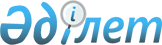 О внесении изменений и дополнений в решение маслихата от 22 декабря 2010 года № 223 "О районном бюджете Амангельдинского района на 2011-2013 годы"Решение маслихата Амангельдинского района Костанайской области от 14 апреля 2011 года № 261. Зарегистрировано Управлением юстиции Амангельдинского района Костанайской области 27 апреля 2011 года № 9-6-126

      В соответствий с Бюджетным кодексом Республики Казахстан от 4 декабря 2008 года и подпунктом 1) пункта 1 статьи 6 Закона Республики Казахстан от 23 января 2001 года "О местном государственном управлении и самоуправлении в Республике Казахстан" Амангельдинский районный маслихат РЕШИЛ:



      1. Внести в решение маслихата "О районном бюджете Амангельдинского района на 2011-2013 годы" от 22 декабря 2010 года № 223 (зарегистрировано в Реестре государственной регистрации нормативных правовых актов за номером 9-6-119, опубликовано 8 января 2011 года в газете "Аманкелді арайы" следующие изменения и дополнения:



      подпункты 1), 2), 3), 4), 5), 6) пункта 1 указанного решения изложить в новой редакции:



      "1) доходы – 1813696,0 тысячи тенге, в том числе по:

      налоговым поступлениям – 132264,0 тысяч тенге;

      неналоговым поступлениям – 7900,0 тысяча тенге;

      поступление от продажи основных капиталов – 4900 тысяч тенге;

      поступлениям трансфертов – 1668632,0 тысячи тенге;



      2) затраты – 1798622,5 тысячи тенге;



      3) чистое бюджетное кредитование – 71445,2 тысячи тенге, в том числе:

      бюджетные кредиты - 72098,1 тысяч тенге;

      погашение бюджетных кредитов – 652,9 тысяч тенге;



      4) сальдо по операциям с финансовыми активами – 19800,0 тысяча тенге, в том числе:

      приобретение финансовых активов – 19800,0 тысяча тенге;



      5) дефицит (профицит) бюджета – -76171,7 тысячи тенге;



      6) финансирование дефицита бюджета (использования профицита) – 76171,7 тысячи тенге.";



      абзац второй пункта 2 изложить в новой редакции:



      "2. Учесть, что в районном бюджете на 2011 год предусмотрено поступление целевых текущих трансфертов на развитие из областного бюджета в следующих размерах:

      на укрепление материально - технической базы объектов коммунальной собственности в сумме 13010,0 тысяч тенге;

      на реконструкцию здания детского сада на 100 мест в селе Амангельды Амангельдинского района в сумме – 59481,0 тысяч тенге;

      на строительство школы на 150 учащихся в селе Есир Амангельдинского района в сумме – 240476,0 тысяч тенге;

      на реконструкцию сетей электроснабжения в селе Абу-Сыздыкова Амангельдинского района в сумме – 20000,0 тысяч тенге.";



      абзац второй, третий пункта 2-2 изложить в новой редакции:



      "2-2. Учесть, что в районном бюджете на 2011 год предусмотрено поступление целевых текущих трансфертов из республиканского бюджета в следующих размерах:

      на проведение противоэпизоотических мероприятий из республиканского бюджета в сумме 14211,0 тысяч тенге;

      для реализации мер социальной поддержки специалистов социальной сферы сельских населенных пунктов за счет из республиканского бюджета в сумме 10580,0 тысячи тенге;

      на оснащение учебным оборудованием кабинетов физики, химии, биологии в государственных учреждениях основного среднего и общего среднего образования в сумме - 8194,0 тысяч тенге;

      на создание лингафонных и мультимедийных кабинетов в государственных учреждениях начального, основного среднего и общего среднего образования в сумме 11082,0 тысяч тенге;

      на обеспечение оборудованием, программным обеспечением детей-инвалидов, обучающихся на дому в сумме 1650,0 тысяч тенге;

      на ежемесячную выплату денежных средств опекунам (попечителям) на содержание ребенка сироты (детей-сирот), и ребенка (детей), оставшегося без попечения родителей в сумме 5292,0 тысяч тенге.";



      дополнить указанное решение пунктами 2-5, 2-6, 2-7, 2-8 следующего содержания:



      "2-5. Учесть, что в районном бюджете на 2011 год предусмотрено поступление сумм целевых текущих трансфертов из республиканского бюджета:

      на увеличение размера доплаты за квалификационную категорию, учителям школ и воспитателям дошкольной организации в сумме 6732,0 тысяч тенге.



      2-6. Учесть, что в районном бюджете на 2011 год предусмотрено поступление сумм целевых текущих трансфертов из республиканского бюджета:

      на реализацию мероприятий в рамках Программы занятости 2020 на частичное субсидирование заработной платы в сумме 1430,0 тысяч тенге, на создание центров занятости в сумме 6418,0 тысяч тенге.



      2-7. Учесть, что в районном бюджете на 2011 год предусмотрено поступление сумм целевых текущих трансфертов из республиканского бюджета:

      на реализацию государственного образовательного заказа в дошкольных организациях образования в сумме – 16409,0 тысяч тенге.



      2-8. Учесть что в бюджете района на 2011 год предусмотрено поступление сумм целевых текущих трансфертов из областного бюджета:

      на приобретение компьютерной и организационной техники для внедрения системы "Казначейство–Клиент" в сумме 2808,0 тысяч тенге.";



      приложение 1, 5 к указанному решению изложить в новой редакции согласно приложения 1, 2 к настоящему решению.



      2. Настоящее решение вводится в действие с 1 января 2011 года.      Председатель

      внеочередной сессии                        Есмаганбетов Р.      Секретарь

      районного маслихата                        Оташев Ж.      СОГЛАСОВАНО:      Начальник государственного

      учреждения "Отдел экономики

      и бюджетного планирования

      Амангельдинского района"

      _______________ Т. Карбозов

Приложение 1     

к решению маслихата  

от 14 апреля 2011 года 

№ 261        Приложение 1     

к решению маслихата  

от 22 декабря 2010 года 

№ 223          Районный бюджет Амангельдинского района на 2011 год

Приложение 2     

к решению маслихата  

от 14 апреля 2011 года 

№ 261        Приложение 5     

к решению маслихата  

от 22 декабря 2011 года 

№ 223          Перечень бюджетных программ поселков, аулы (сел),

аульных (сельских) округов Амангельдинского района

на 2011 год
					© 2012. РГП на ПХВ «Институт законодательства и правовой информации Республики Казахстан» Министерства юстиции Республики Казахстан
				КатегорияКатегорияКатегорияКатегорияКатегорияСумма,

тысяч

тенгеКлассКлассКлассКлассСумма,

тысяч

тенгеПод классПод классПод классСумма,

тысяч

тенгеСпецификаСпецификаСумма,

тысяч

тенгеНаименованиеСумма,

тысяч

тенгеIІ. Доходы1813696,0100000Налоговые поступления132264,0101000Подоходный налог63322,0101200Индивидуальный подоходный налог63322,0103100Социальный налог54216,0104000Hалоги на собственность11565,0104100Hалоги на имущество2966,0104300Земельный налог1041,0104400Hалог на транспортные средства5629,0104500Единый земельный налог1929,0105000Внутренние налоги на товары, работы и

услуги2061,0105200АКЦИЗ510,0105300Поступления за использование природных

и других ресурсов819,0105400Сборы за ведение предпринимательской и

профессиональной деятельности732,010800Обязательные платежи, взимаемые за

совершение юридически значимых действий

и (или) выдачу документов

уполномоченными на то государственными

органами или должностными лицами1100,0200000Неналоговые поступления7900,0201000Доходы от государственной собственности3500,0201500Доходы от аренды имущества,

находящегося в государственной

собственности3500,0206000Прочие неналоговые поступления4400,0206100Прочие неналоговые поступления4400,030000Поступления от продажи основного

капитала4900,0303000Продажа земли и нематериальных активов4900,0303100Продажа земли4900,0400000Поступления трансфертов1668632,0402000Трансферты из вышестоящих органов

государственного управления1668632,0402200Трансферты из областного бюджета1668632,0Функциональная группаФункциональная группаФункциональная группаФункциональная группаФункциональная группаФункциональная группаСумма,

тысяч

тенгеФункциональная подгруппаФункциональная подгруппаФункциональная подгруппаФункциональная подгруппаФункциональная подгруппаСумма,

тысяч

тенгеАдминистратор бюджетных программАдминистратор бюджетных программАдминистратор бюджетных программАдминистратор бюджетных программСумма,

тысяч

тенгеПрограммаПрограммаПрограммаСумма,

тысяч

тенгеПодпрограммаПодпрограммаСумма,

тысяч

тенгеНаименованиеСумма,

тысяч

тенгеІІ. Затраты1798622,51Государственные услуги общего

характера176345,81Представительные, исполнительные и

другие органы, выполняющие общие

функции государственного управления160541,1112Аппарат маслихата района (города

областного значения)11633,9001Услуги по обеспечению деятельности

маслихата района (города областного

значения)11608,9003Капитальные расходы государственных

органов25,0122Аппарат акима района (города

областного значения)65070,9001Услуги по обеспечению деятельности

акима района (города областного

значения)47685,9003Капитальные расходы государственных

органов17385,0123Аппарат акима района в городе,

города районного значения, поселка,

аула (села), аульного (сельского)

округа83836,3001Услуги по обеспечению деятельности

акима района в городе, города

районного значения, поселка, аула

(села), аульного (сельского) округа81036,3022Капитальные расходы государственных

органов2800,02Финансовая деятельность8767,1452Отдел финансов района (города

областного значения)8767,1001Услуги по реализации государственной

политики в области исполнения

бюджета района (города областного

значения) и управления коммунальной

собственностью района (города

областного значения)8264,0004Организация работы по выдаче разовых

талонов и обеспечение полноты сбора

сумм от реализации разовых талонов368,1018Капитальные расходы государственных

органов135,05Планирование и статистическая

деятельность7037,6453Отдел экономики и бюджетного

планирования района (города

областного значения)7037,6001Услуги по реализации государственной

политики в области формирования и

развития экономической политики,

системы государственного

планирования и управления района

(города областного значения)7037,62Оборона1170,01Военные нужды1170,0122Аппарат акима района (города

областного значения)1170,0005Мероприятия в рамках исполнения

всеобщей воинской обязанности1170,04Образование1132439,01Дошкольное воспитание и обучение51675,7464Отдел образования района (города

областного значения)51675,7009Обеспечение деятельности организаций

дошкольного воспитания и обучения44943,7021Увеличение размера доплаты за

квалификационную категорию учителям

школ и воспитателям дошкольных

организаций образования6732,02Начальное, основное среднее и общее

среднее образование755598,8464Отдел образования района (города

областного значения)755598,8003Общеобразовательное обучение742714,4006Дополнительное образование для детей12884,49Прочие услуги в области образования325164,5464Отдел образования района (города

областного значения)25207,5001Услуги по реализации государственной

политики на местном уровне в области

образования8348,5012Капитальные расходы государственных

органов50,0005Приобретение и доставка учебников,

учебно-методических комплексов для

государственных учреждений

образования района (города

областного значения)9867,0015Ежемесячные выплаты денежных средств

опекунам (попечителям) на содержание

ребенка сироты (детей-сирот), и

ребенка (детей), оставшегося без

попечения родителей5292,0020Обеспечение оборудованием,

программным обеспечением

детей-инвалидов, обучающихся на дому1650,0472Отдел строительства, архитектуры и

градостроительства района (города

областного значения)299957,0467037Строительство и реконструкция

объектов образования299957,06Социальная помощь и социальное124984,32Социальная помощь108250,2451Отдел занятости и социальных

программ района (города областного

значения)108250,2002Программа занятости14966,0005Государственная адресная социальная

помощь17700,0006Жилищная помощь130,0007Социальная помощь отдельным

категориям нуждающихся граждан по

решениям местных представительных

органов7200,0010Материальное обеспечение

детей-инвалидов, воспитывающихся и

обучающихся на дому294,0014Оказание социальной помощи

нуждающимся гражданам на дому2905,7016Государственные пособия на детей до

18 лет58000,0017Обеспечение нуждающихся инвалидов

обязательными гигиеническими

средствами и предоставление услуг

специалистами жестового языка,

индивидуальными помощниками в

соответствии с индивидуальной

программой реабилитации инвалида636,5023Обеспечение деятельности центров

занятости6418,09Прочие услуги в области социальной

помощи и социального обеспечения16734,1451Отдел занятости и социальных

программ района (города областного

значения)16734,1001Услуги по реализации государственной

политики на местном уровне в области

обеспечения занятости и реализации

социальных программ для населения14179,1011Оплата услуг по зачислению, выплате

и доставке пособий и других

социальных выплат1080,0021Капитальные расходы государственных

органов1475,07Жилищно-коммунальное хозяйство89754,01Жилищное хозяйство74243,0472Отдел строительства, архитектуры и

градостроительства района (города

областного значения)74243,0003Строительство и (или) приобретение

жилья государственного коммунального

жилищного фонда57033,0472Отдел строительства, архитектуры и

градостроительства района (города

областного значения)17210,0004Развитие и обустройство

инженерно-коммуникационной

инфраструктуры17210,03Благоустройство населенных пунктов15511,0123Аппарат акима района в городе,

города районного значения, поселка,

аула (села), аульного (сельского)

округа15511,0008Освещение улиц населенных пунктов6587,0009Обеспечение санитарии населенных

пунктов2145,0011Благоустройство и озеленение

населенных пунктов6779,08Культура, спорт, туризм и

информационное пространство75867,21Деятельность в области культуры31684,7455Отдел культуры и развития языков

района (города областного значения)31684,7003Поддержка культурно-досуговой работы31684,72Спорт2301,0465Отдел физической культуры и спорта

района (города областного значения)2301,0006Проведение спортивных соревнований

на районном (города областного

значения) уровне321,0007Подготовка и участие членов сборных

команд района (города областного

значения) по различным видам спорта

на областных спортивных

соревнованиях1980,03Информационное пространство29300,3455Отдел культуры и развития языков

района (города областного значения)27781,3006Функционирование районных

(городских) библиотек27781,3456Отдел внутренней политики района

(города областного значения)1519,0002Услуги по проведению государственной

информационной политики через газеты

и журналы1359,0005Услуги по проведению государственной

информационной политики через

телерадиовещание160,09Прочие услуги по организации

культуры, спорта, туризма и

информационного пространства12581,2455Отдел культуры и развития языков

района (города областного значения)4928,2001Услуги по реализации государственной

политики на местном уровне в области

развития языков и культуры4793,2010Капитальные расходы государственных

органов135,0456Отдел внутренней политики района

(города областного значения)4297,8001Услуги по реализации государственной

политики на местном уровне в области

информации, укрепления

государственности и формирования

социального оптимизма граждан3912,8003Реализация региональных программ в

сфере молодежной политики250,0006Капитальные расходы государственных

органов135,0465Отдел физической культуры и спорта

района (города областного значения)3355,2001Услуги по реализации государственной

политики на местном уровне в сфере

физической культуры и спорта3220,2004Капитальные расходы государственных

органов135,09Топливно-энергетический комплекс и

недропользование20000,09Прочие услуги в области

топливно-энергетического комплекса и

недропользования20000,0458Отдел жилищно-коммунального

хозяйства, пассажирского транспорта

и автомобильных дорог района (города

областного значения)20000,0019Развитие теплоэнергетической системы20000,010Сельское, водное, лесное, рыбное

хозяйство, особо охраняемые

природные территории, охрана

окружающей среды и животного мира,

земельные отношения105758,81Сельское хозяйство11580,0475Отдел предпринимательства, сельского

хозяйства и ветеринарии района

(города областного значения)11580,0007Организация отлова и уничтожения

бродячих собак и кошек500,0012Проведение мероприятий по

идентификации сельскохозяйственных

животных500,0099Реализация мер социальной поддержки

специалистов социальной сферы

сельских населенных пунктов за счет

целевых трансфертов из

республиканского бюджета10580,02Водное хозяйство74138,0472Отдел строительства, архитектуры и

градостроительства района (города

областного значения)74138,0012Развитие системы водоснабжения74138,06Земельные отношения5829,8463Отдел земельных отношений района

(города областного значения)5829,8001Услуги по реализации государственной

политики в области регулирования

земельных отношений на территории

района (города областного значения)5694,8007Капитальные расходы государственных

органов135,09Прочие услуги в области сельского,

водного, лесного, рыбного хозяйства,

охраны окружающей среды и земельных

отношений14211,0475Отдел предпринимательства, сельского

хозяйства и ветеринарии района

(города областного значения)14211,0013Проведение противоэпизоотических

мероприятий14211,011Промышленность, архитектурная,

градостроительная и строительная

деятельность6818,82Архитектурная, градостроительная и

строительная деятельность6818,8472Отдел строительства, архитектуры и

градостроительства района (города

областного значения)6818,8001Услуги по реализации государственной

политики в области строительства,

архитектуры и градостроительства на

местном уровне6793,8015Капитальные расходы государственных

органов25,012Транспорт и коммуникации41610,01Автомобильный транспорт41610,0458Отдел жилищно-коммунального

хозяйства, пассажирского транспорта

и автомобильных дорог района (города

областного значения)41610,0023Обеспечение функционирования

автомобильных дорог41610,013Прочие21268,69Прочие21268,6451Отдел занятости и социальных

программ района (города областного

значения)1560,0022Поддержка частного

предпринимательства в рамках

программы "Дорожная карта

бизнеса - 2020"1560,0452Отдел финансов района (города

областного значения)1500,0012Резерв местного исполнительного

органа района (города областного

значения)1500,0458Отдел жилищно-коммунального

хозяйства, пассажирского транспорта

и автомобильных дорог района (города

областного значения)4834,1001Услуги по реализации государственной

политики на местном уровне в области

жилищно-коммунального хозяйства,

пассажирского транспорта и

автомобильных дорог4759,1013Капитальные расходы государственных

органов75,0475Отдел предпринимательства, сельского

хозяйства и ветеринарии района

(города областного значения)13374,5001Услуги по реализации государственной

политики на местном уровне в области

развития предпринимательства,

промышленности, сельского хозяйства

и ветеринарии13199,5003Капитальные расходы государственных

органов175,015Трансферттер2606,01Трансферттер2606,0452Отдел финансов района (города

областного значения)2606,0006Возврат неиспользованных

(недоиспользованных) целевых

трансфертов2606,0ІІІ. Чистое бюджетное кредитование71445,2Функциональная группаФункциональная группаФункциональная группаФункциональная группаФункциональная группаФункциональная группаСумма,

тысяч

тенгеФункциональная подгруппаФункциональная подгруппаФункциональная подгруппаФункциональная подгруппаФункциональная подгруппаСумма,

тысяч

тенгеАдминистратор бюджетных программАдминистратор бюджетных программАдминистратор бюджетных программАдминистратор бюджетных программСумма,

тысяч

тенгеПрограммаПрограммаПрограммаСумма,

тысяч

тенгеПодпрограммаПодпрограммаСумма,

тысяч

тенгеНаименованиеСумма,

тысяч

тенге10Сельское, водное, лесное, рыбное

хозяйство, особо охраняемые

природные территории, охрана

окружающей среды и животного мира,

земельные отношения72098,11Сельское хозяйство72098,1475Отдел предпринимательства, сельского

хозяйства и ветеринарии района

(города областного значения)72098,19Бюджетные кредиты для реализации мер

социальной поддержки специалистов

социальной сферы сельских населенных

пунктов72098,15Погашение бюджетных кредитов652,901Погашение бюджетных кредитов652,91Погашение бюджетных кредитов,

выданных из государственного бюджета652,913Погашение бюджетных кредитов,

выданных из местного бюджета

физическим лицам652,9IV. Сальдо по операциям с

финансовыми активами19800,0Приобретение финансовых активов19800,013Прочие19800,09Прочие19800,0452Отдел финансов района (города

областного значения)19800,0014Формирование или увеличение

уставного капитала юридических лиц19800,0V. Дефицит (профицит) бюджета-76171,7VI. Финансирование дефицита

(использование профицита) бюджета:76171,7Функциональная группаФункциональная группаФункциональная группаФункциональная группаФункциональная группаСумма,

тысяч

тенгеФункциональная подгруппаФункциональная подгруппаФункциональная подгруппаФункциональная подгруппаСумма,

тысяч

тенгеАдминистратор бюджетных программАдминистратор бюджетных программАдминистратор бюджетных программСумма,

тысяч

тенгеПодпрограммаПодпрограммаСумма,

тысяч

тенгеНаименованиеСумма,

тысяч

тенге1Государственные услуги общего

характера83836,31Представительные, исполнительные и

другие органы, выполняющие общие

функции государственного управления83836,3123Аппарат акима Амантогайского аульного

округа6445,8001Услуги по обеспечению деятельности

акима района в городе, города

районного значения, поселка, аула

(села), аульного (сельского) округа6140,8022Капитальные расходы государственных

органов305,0123Аппарат акима села Амангельды12030,5001Услуги по обеспечению деятельности

акима района в городе, города

районного значения, поселка, аула

(села), аульного (сельского) округа11910,5022Капитальные расходы государственных

органов120,0123Аппарат акима аула Аксай5432,5001Услуги по обеспечению деятельности

акима района в городе, города

районного значения, поселка, аула

(села), аульного (сельского) округа5297,5022Капитальные расходы государственных

органов135,0123Аппарат акима аула Тасты6271,1001Услуги по обеспечению деятельности

акима района в городе, города

районного значения, поселка, аула

(села), аульного (сельского) округа6016,1022Капитальные расходы государственных

органов255,0123Аппарат акима Кабыргинского аульного

округа6190,7001Услуги по обеспечению деятельности

акима района в городе, города

районного значения, поселка, аула

(села), аульного (сельского) округа6055,7022Капитальные расходы государственных

органов135,0123Аппарат акима Есирского аульного

округа6506,1001Услуги по обеспечению деятельности

акима района в городе, города

районного значения, поселка, аула

(села), аульного (сельского) округа6201,1022Капитальные расходы государственных

органов305,0123Аппарат акима аула Уштогай5579,4001Услуги по обеспечению деятельности

акима района в городе, города

районного значения, поселка, аула

(села), аульного (сельского) округа5324,4022Капитальные расходы государственных

органов255,0123Аппарат акима Кумкешуского аульного

округа5098,8001Услуги по обеспечению деятельности

акима района в городе, города

районного значения, поселка, аула

(села), аульного (сельского) округа4963,8022Капитальные расходы государственных

органов135,0123Аппарат акима Байгабылского аульного

округа6353,8001Услуги по обеспечению деятельности

акима района в городе, города

районного значения, поселка, аула

(села), аульного (сельского) округа6098,8022Капитальные расходы государственных

органов255,0123Аппарат акима Карасуского аульного

округа7109,9001Услуги по обеспечению деятельности

акима района в городе, города

районного значения, поселка, аула

(села), аульного (сельского) округа6854,9022Капитальные расходы государственных

органов255,0123Аппарат акима Карынсалдинского

аульного округа5795,7001Услуги по обеспечению деятельности

акима района в городе, города

районного значения, поселка, аула

(села), аульного (сельского) округа5540,7022Капитальные расходы государственных

органов255,0123Аппарат акима аула Степняк5345,2001Услуги по обеспечению деятельности

акима района в городе, города

районного значения, поселка, аула

(села), аульного (сельского) округа5210,2022Капитальные расходы государственных

органов135,0123Аппарат акима Урпекского аульного

округа5676,8001Услуги по обеспечению деятельности

акима района в городе, города

районного значения, поселка, аула

(села), аульного (сельского) округа5421,8022Капитальные расходы государственных

органов255,07Жилищно-коммунальное хозяйство15511,03Благоустройство населенных пунктов15511,0123Аппарат акима села Амангельды15241,0008Освещение улиц населенных пунктов6317,0009Обеспечение санитарии населенных

пунктов2145,0011Благоустройство и озеленение

населенных пунктов6779,0123Аппарат акима Урпекского аульного

округа100008Освещение улиц населенных пунктов100123Аппарат акима Байгабылского аульного

округа70008Освещение улиц населенных пунктов70123Аппарат акима Амантогайского аульного

округа100008Освещение улиц населенных пунктов100